                                                                                                                                 Утвержден Приказом Закрытого Акционерного Общества «Азербайджанское Каспийское Морское Пароходство» от 01 декабря 2016 года, № 216.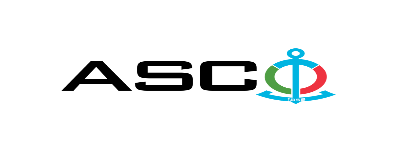 ЗАКРЫТОЕ АКЦИОНЕРНОЕ ОБЩЕСТВО «АЗЕРБАЙДЖАНСКОЕ КАСПИЙСКОЕ МОРСКОЕ ПАРОХОДСТВО» ОБЪЯВЛЯЕТ О ПРОВЕДЕНИИ ОТКРЫТОГО КОНКУРСА НА ЗАКУПКУ СТРОИТЕЛЬНЫХ МАТЕРИАЛОВ НЕОБХОДИМЫХ ДЛЯ ООО "РЕМОНТНОЕ СТРОИТЕЛЬСТВО ДЕНИЗЧИ"  К о н к у р с №AM074 / 2023((на бланке участника-претендента))ПИСЬМО-ЗАЯВКАНА УЧАСТИЕ В ОТКРЫТОМ КОНКУРСЕГород _______ “___”_________20___года ___________№           							                                                                                          Председателю Комитета по Закупкам АСКОГосподину Дж. МахмудлуНастоящей заявкой [с указанием полного наименования претендента-подрядчика] подтверждает намерение принять участие в открытом конкурсе № [с указанием претендентом номера конкурса], объявленном «АСКО» в связи с закупкой «__________». При этом подтверждаем, что в отношении [с указанием полного наименования претендента-подрядчика] не проводится процедура ликвидации, банкротства, деятельность не приостановлена, а также отсутствуют иные обстоятельства, не позволяющие участвовать в данном тендере.  Гарантируем, что [с указанием полного наименования претендента-подрядчика] не является лицом, связанным с АСКО. Сообщаем, что для оперативного взаимодействия с Вами по вопросам, связанным с представленной документацией и другими процедурами, нами уполномочен:Контактное лицо:  Должность контактного лица:  Телефон:  E-mail: Приложение:Оригинал  банковского  документа об  оплате взноса за участие в конкурсе –  на ____ листах.________________________________                                   _______________________(Ф.И.О. уполномоченного лица) (подпись уполномоченного лица)_________________________________                                                  (должность уполномоченного лица)                                                M.П.                                                      ПЕРЕЧЕНЬ ТОВАРОВ : Примечание-1: Условия оплаты предназначены только по факту выполнения работ и другие условия не принимаются.Примечание-2: Товар должен быть доставлен в течение 3-х дней после оформления заказа. ASCO оставляет за собой право исключить другие предложения.Контактное лицо по техническим вопросам Эльвин Алиев - ООО «Денизчи ремонтное строительство»Начальник производственно-технического отделаТелефон : (+99412) 4043700 / 2069; (+99450) 2286364E-mail: elvin.aliyev@asco.azДо заключения договора купли-продажи с компанией победителем конкурса  проводится проверка претендента в соответствии с правилами закупок АСКО.    Компания должна перейти по этой ссылке (http://asco.az/sirket/satinalmalar/podratcilarin-elektron-muraciet-formasi/), чтобы заполнить специальную форму или представить следующие документы:Устав компании (со всеми изменениями и дополнениями)Выписка из реестра коммерческих юридических лиц (выданная в течение последнего 1 месяца)Информация об учредителе юридического лица  в случае если учредитель является юридическим лицомИНН свидетельствоПроверенный аудитором  баланс бухгалтерского учета или налоговая декларация (в зависимости от системы налогообложения) / справка на отсутствие налоговой задолженности в органах налогообложения Удостоверения личности законного представителяЛицензии учреждения необходимые для оказания услуг / работ (если применимо)Договор не будет заключен с компаниями которые не предоставляли указанные документы и не получили позитивную оценку по результатам процедуры проверки и они будут исключены из конкурса!  Перечень документов для участия в конкурсе:Заявка на участие в конкурсе (образец прилагается); Банковский документ об оплате взноса за участие в конкурсе; Конкурсное предложение; Банковская справка о финансовом положении грузоотправителя за последний год (или в течении периода функционирования);Справка из соответствующих налоговых органов об отсутствии  просроченных обязательств по налогам и другим обязательным платежам в Азербайджанской Республике, а также об отсутствии неисполненных обязанностей налогоплательщика, установленных Налоговым кодексом Азербайджанской Республики в течение последнего года (исключая период приостановления). На первичном этапе, заявка на участие в конкурсе (подписанная и скрепленная печатью) и банковский документ об оплате взноса за участие (за исключением конкурсного предложения) должны быть представлены на Азербайджанском, русском или английском языках не позднее 16:00 (по Бакинскому времени) 24 мая 2023 года по месту нахождения Закрытого Акционерного Общества «Азербайджанское Каспийское Морское Пароходство» (далее – «АСКО» или "Закупочная Организация") или путем отправления на электронную почту контактного лица. Остальные документы должны быть представлены в конверте конкурсного предложения.   Перечень (описание) закупаемых товаров, работ и услуг прилагается.Сумма взноса за участие в конкурсе и приобретение Сборника Основных Условий :Претенденты, желающие принять участие в конкурсе, должны оплатить нижеуказанную сумму взноса за участие в конкурсе (название организации проводящий конкурс и предмет конкурса должны быть точно указаны в платежном поручении) путем перечисления средств на банковский счет АСКО с последующим представлением в АСКО документа подтверждающего оплату, в срок не позднее, указанного в первом разделе.  Претенденты, выполнявшие данное требование, вправе приобрести Сборник Основных Условий по предмету закупки у контактного лица в электронном или печатном формате в любой день недели с 08.00 до 17.00 часов до даты, указанной в разделе IV объявления.Взнос за участие (без НДС): Не предусматриваетсяДопускается оплата суммы взноса за участие в манатах или в долларах США и Евро в эквивалентном размере.   Номер счета:Взнос за участие в конкурсе не подлежит возврату ни при каких обстоятельствах, за исключением отмены конкурса АСКО!Гарантия на конкурсное предложение:Для конкурсного предложения требуется банковская гарантия в сумме не менее 1 (одного)% от цены предложения. Форма банковской гарантии будет указана в Сборнике Основных Условий. Оригинал банковской гарантии должен быть представлен в конкурсном конверте вместе с предложением. В противном случае Закупочная Организация оставляет за собой право отвергать такое предложение. Финансовое учреждение, выдавшее гарантию, должно быть принято в финансовых операциях в Азербайджанской Республике и / или в международном уровне. Закупочная организация  оставляет за собой право не принимать никаких недействительных  банковских гарантий.В случае если лица, желающие принять участие в конкурсе закупок, предпочтут  представить гарантию другого типа  (аккредитив, ценные бумаги,  перевод средств на счет указанный в тендерных документах, депозит и другие финансовые активы), в этом случае должны предварительно запросить АСКО посредством контактного лица, указанного в объявлении и получить согласие  о возможности приемлемости такого вида гарантии. Сумма гарантии за исполнение договора требуется в размере 5 (пяти) % от закупочной цены.Для текущей закупочной операции Закупающая Организация произведет оплату только после того, как товары будут доставлены на склад, предоплата не предусмотрена.Срок исполнения контракта: Полный объем товара должен быть поставлен в течение 1 (одного) года. Предельный срок и время подачи конкурсного предложения:Участники, представившие заявку на участие и банковский документ об оплате взноса за участие в конкурсе до срока, указанного в первом разделе, должны представить свои конкурсные предложения в «АСКО» в запечатанном конверте (один оригинальный экземпляр и одна копия) не позднее 12:00 (по Бакинскому времени) 30 мая 2023 года.Конкурсные предложения, полученные позже указанной даты и времени, не вскрываются и возвращаются участнику.Адрес закупочной организации :Азербайджанская Республика, город Баку AZ1003 (индекс), Ул. Микаила Усейнова 2, Комитет по Закупкам АСКО. Контактное лицо :Бабаев ЭмильСпециалист Департамента по Закупкам АСКОТелефонный номер : +994 12 4043700 (внутр.: 1242);  +99451 229 62 82Адрес электронной почты :emil.a.babayev@asco.az tender@asco.azПо юридическим вопросам :Телефонный номер: +994 12 4043700 (внутр. 1262)Адрес электронной почты: tender@asco.az Дата, время и место вскрытия конвертов с конкурсными предложениями :Вскрытие конвертов будет производиться в 15.00 (по Бакинскому времени) 30 мая 2023 года по адресу, указанному в разделе V.  Лица, желающие принять участие во вскрытии конверта, должны представить документ, подтверждающий их участие (соответствующую доверенность от участвующего юридического или физического лица) и удостоверение личности не позднее, чем за полчаса до начала конкурса. Если конкурс будет проходить в онлайн-формате, участие возможно путем перехода по соответствующей ссылке ( ссылка будет отправлена в день проведения конкурса). Сведения о победителе конкурса :Информация о победителе конкурса будет размещена в разделе «Объявления» официального сайта АСКО.№Наименование материала и оборудования Код, тип, марка, параметры, № схем и другая информация (должны быть написаны точно и полностью)Количество Единица измеренияТребование к сертификатуИмя места установки ООО «Денизчи ремонтное строительство»ПАРТИЯ - 1Заявка - № 100629741Защитный кант для стены МДФ (кант) ГОСТ 32274 - 2021L = 2,5 м, ширина 15 см, толщина 2,5 см (цвет: светлый орех)340ш т.Сертификат соответствия и качестваII корпус АГМА2Пена (монтажная) ГОСТ Р 59599 - 2021750 мл120ш т.Сертификат соответствия и качестваМногоэтажный жилой дом с детским садом на 1 этаже, расположенный по адресу ул. Джаваншира, 9  Хатаинского районаЗаявка - № 100641693Петля пластиковая дверная ГОСТ 5088 - 2005 L = 9 см.100ш т.Сертификат соответствия и качестваМногоэтажный жилой дом с детским садом на 1 этаже, расположенный по адресу ул. Джаваншира, 9  Хатаинского района4Засов для пластиковых дверей  ГОСТ 5089 - 2011 (металлическийй) 10 см20 см40ш т.Сертификат соответствия и качестваМногоэтажный жилой дом с детским садом на 1 этаже, расположенный по адресу ул. Джаваншира, 9  Хатаинского района5Шпингалет (эспаньолет) для пластиковых дверей ГОСТ 30777 - 2012 L = 20 см26ш т.Сертификат соответствия и качестваМногоэтажный жилой дом с детским садом на 1 этаже, расположенный по адресу ул. Джаваншира, 9  Хатаинского района6Замок для пластиковых дверей (с сердцевиной)  ГОСТ 538 - 2014 L = 20 см40ш т.Сертификат соответствия и качестваМногоэтажный жилой дом с детским садом на 1 этаже, расположенный по адресу ул. Джаваншира, 9  Хатаинского района7Душ гигиенический (со шлангом) ГОСТ 25809 - 2019 H = 120 см.20ш т.Сертификат соответствия и качестваЦентральный склад8Удлинитель электрический ГОСТ 31223 - 20124 розетки, L = 3 м10ш т.Сертификат соответствия и качестваЦентральный склад9Удлинитель электрический ГОСТ 31223 - 20124 розетки, L = 5 м10ш т.Сертификат соответствия и качестваЦентральный склад Заявка - № 10064903 10Вентиль пластиковый (под плитку) ГОСТ 32415 - 2013, ТУ 2248 - 001 - 21088915 - 2015Ø 20 мм 100ш т.Сертификат соответствия и качестваЦентр отдыха "Денизчи"11Бачок унитаза (азиатского типа) ГОСТ 21485 - 2016-20ш т.Сертификат соответствия и качестваЦентр отдыха "Денизчи"12Колено полипропиленовое (с внутренней резьбой) ГОСТ 32415 - 2013, ISO 15874 - 1 : 2013Ø 20 x 15 мм, 90⁰ 300ш т.Сертификат соответствия и качестваЦентр отдыха "Денизчи"13Колено полипропиленовое (с внешней резьбой) ГОСТ 32415 - 2013, ISO 15874 - 1 : 2013Ø 20 x 15 мм, 90⁰ 100ш т.Сертификат соответствия и качестваЦентр отдыха "Денизчи"14Угольник полипропиленовый ГОСТ 32415 - 2013, ISO 15874 - 1 : 2013Ø 20 мм, 90⁰  1500ш т.Сертификат соответствия и качестваЦентр отдыха "Денизчи"15Угольник полипропиленовый ГОСТ 32415 - 2013, ISO 15874 - 1 : 2013Ø 25 мм, 90⁰ 1000ш т.Сертификат соответствия и качестваЦентр отдыха "Денизчи"16Угольник полипропиленовый ГОСТ 32415 - 2013, ISO 15874 - 1 : 2013Ø 20 мм, 90⁰  800ш т.Сертификат соответствия и качестваЦентр отдыха "Денизчи"17Изоляция для труб  ГОСТ 31913 - 2022, ТУ 5768 - 003 - 70446861 - 2009Ø 25 x 20 x 25 мм 1000ш т.Сертификат соответствия и качестваЦентр отдыха "Денизчи"18Угольник полипропиленовый ГОСТ 32415 - 2013, ISO 15874 - 1 : 2013Ø 25 мм 500ш т.Сертификат соответствия и качестваЦентр отдыха "Денизчи"19Муфта полипропиленовая ГОСТ 32415 - 2013, ISO 15874 - 1 : 2013Ø 20 мм200ш т.Сертификат соответствия и качестваЦентр отдыха "Денизчи"20Муфта полипропиленовая ГОСТ 32415 - 2013, ISO 15874 - 1 : 2013Ø 25 мм1000ш т.Сертификат соответствия и качестваЦентр отдыха "Денизчи"21Муфта - переходник полипропиленовый ГОСТ 32415 - 2013, ISO 15874 - 1 : 2013Ø 25 x 20 мм 800ш т.Сертификат соответствия и качестваЦентр отдыха "Денизчи"22Вентиль полипропиленовый 20 мм полукруглый ГОСТ 34292 - 2017Ø 20 мм500ш т.Сертификат соответствия и качестваЦентр отдыха "Денизчи"23Вентиль полипропиленовый 25 мм полукруглый ГОСТ 34292 - 2017Ø 25 мм500ш т.Сертификат соответствия и качестваЦентр отдыха "Денизчи"24PPRC Труба композитная (с фольгой) ГОСТ 32415 - 2013, ISO 15874 - 1 : 2013Ø 25 мм2000м  Сертификат соответствия и качестваЦентр отдыха "Денизчи"25PPRC Труба композитная (с фольгой) ГОСТ 32415 - 2013, ISO 15874 - 1 : 2013Ø 20 мм2000м  Сертификат соответствия и качестваЦентр отдыха "Денизчи"26Муфта - переход полипропиленовый (рекор, внутр. резьба) ГОСТ 32415 - 2013, ISO 15874 - 1 : 2013Ø 20 x 15 мм 100ш т.Сертификат соответствия и качестваЦентр отдыха "Денизчи"27Шуруп саморез по дереву (черный) 4,2 * 50 мм ГОСТ 1145 - 80 (150 шт) 50 мм106п а ч к аСертификат соответствия и качестваЦентр отдыха "Денизчи"28Шуруп саморез по дереву (белый) 4,2 * 50 мм ГОСТ 1145 - 80, DIN 7997,  (50 шт)100 мм400п а ч к аСертификат соответствия и качестваЦентр отдыха "Денизчи"29Шуруп с круглой шапкой белый (350 шт) ГОСТ 1145 - 8032 мм180п а ч к аСертификат соответствия и качестваЦентр отдыха "Денизчи"30Пробка (50 шт.) ГОСТ 28456 - 908,5 х 60 мм, красный500п а ч к аСертификат соответствия и качестваЦентр отдыха "Денизчи"31Пробка (50 шт.) ГОСТ 28456 - 905 x 30 мм, белый180п а ч к аСертификат соответствия и качестваЦентр отдыха "Денизчи"32Колено из ХПВХ на  канализационную трубу  ГОСТ 32413 - 2013Ø 100 мм,  135°20ш т.Сертификат соответствия и качестваЦентр отдыха "Денизчи"33Колено из ХПВХ на  канализационную трубу  ГОСТ 32413 - 2013Ø 50 мм, 135°40ш т.Сертификат соответствия и качестваЦентр отдыха "Денизчи"34Сифон (для умывальника) СБУв ГОСТ 23289 - 2016-30ш т.Сертификат соответствия и качестваЦентр отдыха "Денизчи"35Растворитель для лака ГОСТ 31089 - 2003л и т р10ш т.Сертификат соответствия и качестваЦентр отдыха "Денизчи"36Лак прозрачный ГОСТ Р 52165 - 2003л и т р6ш т.Сертификат соответствия и качестваЦентр отдыха "Денизчи"37Хомут для  ХПВХ труб ГОСТ 24137 - 80 Ø 25 мм100ш т.Сертификат соответствия и качестваЦентр отдыха "Денизчи"38Хомут для  ХПВХ труб ГОСТ 24137 - 80 Ø 20 мм50ш т.Сертификат соответствия и качестваЦентр отдыха "Денизчи"39Вентиль пластиковый (под плитку) ГОСТ 32415 - 2013, ТУ 2248 - 001 - 21088915 - 2015Ø 25 мм 50ш т.Сертификат соответствия и качестваЦентр отдыха "Денизчи"40Кран Арко ГОСТ 24856 - 2014Ø 15 мм140ш т.Сертификат соответствия и качестваЦентр отдыха "Денизчи"41Изолатекс (с жидкостью) ТУ AZS 31 43498 - 05 - 2005,  ГОСТ 31358 - 201925 кг4ш т.Сертификат соответствия и качестваЦентр отдыха "Денизчи"42Коллер черный (для эмульсии) ГОСТ 28196 - 89 300 гр20ш т.Сертификат соответствия и качестваЦентр отдыха "Денизчи"43Коллер кремовый (для эмульсии) ГОСТ 28196 - 89300 гр20ш т.Сертификат соответствия и качестваЦентр отдыха "Денизчи"44Коллер фиолетовый (для эмульсии) ГОСТ 28196 - 89300 гр20ш т.Сертификат соответствия и качестваЦентр отдыха "Денизчи"45Валик малярный  (для эмульсии) ГОСТ Р 58517 - 201925 см300ш т.Сертификат соответствия и качестваЦентр отдыха "Денизчи"46Нитка типа "Тангит"  EN 751 - 2 - 1997160 м15ш т.Сертификат соответствия и качестваЦентр отдыха "Денизчи"47Сетка оконная (сетка) 30 метров ГОСТ 24662 - 94-4р у л о нСертификат соответствия и качестваЦентр отдыха "Денизчи"48Муфта полипропиленовая ГОСТ 32415 - 2013, ISO 15874 - 1 : 2013Ø 32 мм120ш т.Сертификат соответствия и качестваМногоэтажный жилой дом с детским садом на 1 этаже, расположенный по адресу ул. Джаваншира, 9  Хатаинского района, 49Угольник полипропиленовый ГОСТ 32415 - 2013, ISO 15874 - 1 : 2013Ø 32 мм100ш т.Сертификат соответствия и качестваМногоэтажный жилой дом с детским садом на 1 этаже, расположенный по адресу ул. Джаваншира, 9  Хатаинского района, 50Угольник - переходник полипропиленовый ГОСТ 32415 - 2013, ISO 15874 - 1 : 2013Ø 32 / 25 / 32 мм, 90⁰100ш т.Сертификат соответствия и качестваМногоэтажный жилой дом с детским садом на 1 этаже, расположенный по адресу ул. Джаваншира, 9  Хатаинского района, 51Угольник - переходник полипропиленовый ГОСТ 32415 - 2013, ISO 15874 - 1 : 2013Ø 32 / 20 / 32 мм, 90⁰ 100ш т.Сертификат соответствия и качестваМногоэтажный жилой дом с детским садом на 1 этаже, расположенный по адресу ул. Джаваншира, 9  Хатаинского района, 52Муфта - переходник полипропиленовый ГОСТ 32415 - 2013, ISO 15874 - 1 : 2013Ø 32 x 25 мм 80ш т.Сертификат соответствия и качестваМногоэтажный жилой дом с детским садом на 1 этаже, расположенный по адресу ул. Джаваншира, 9  Хатаинского района, 53Муфта - переходник полипропиленовый ГОСТ 32415 - 2013, ISO 15874 - 1 : 2013Ø 32 x 20 мм 30ш т.Сертификат соответствия и качестваМногоэтажный жилой дом с детским садом на 1 этаже, расположенный по адресу ул. Джаваншира, 9  Хатаинского района, 54Угольник полипропиленовый ГОСТ 32415 - 2013, ISO 15874 - 1 : 2013Ø 32 мм, 90⁰120ш т.Сертификат соответствия и качестваМногоэтажный жилой дом с детским садом на 1 этаже, расположенный по адресу ул. Джаваншира, 9  Хатаинского района, 55Вентиль полипропиленовый 32 мм полукруглый ГОСТ 34292 - 2017Ø 32 мм20ш т.Сертификат соответствия и качестваМногоэтажный жилой дом с детским садом на 1 этаже, расположенный по адресу ул. Джаваншира, 9  Хатаинского района, 56PPRC Труба композитная (с фольгой) ГОСТ 32415 - 2013, ISO 15874 - 1 : 2013Ø 32 мм500м  Сертификат соответствия и качестваМногоэтажный жилой дом с детским садом на 1 этаже, расположенный по адресу ул. Джаваншира, 9  Хатаинского района, 57Черепица (темно - зеленый матовый цвет) ГОСТ Р 58739 - 2019 толщина = 0,41 мм, 1,2 x 2,2 м130ш т.Сертификат соответствия и качестваМногоэтажный жилой дом с детским садом на 1 этаже, расположенный по адресу ул. Джаваншира, 9  Хатаинского района, 58Шуруп с шапкой для черепицы (200 шт) ГОСТ 98 - 614 x 38 мм25п а ч к аСертификат соответствия и качестваМногоэтажный жилой дом с детским садом на 1 этаже, расположенный по адресу ул. Джаваншира, 9  Хатаинского района, 59Карниз нижний "Z" (цвет: тёмно-зелёный матовый) ГОСТ 58739 - 2019  5 x 15 x 5 см62м  Сертификат соответствия и качестваМногоэтажный жилой дом с детским садом на 1 этаже, расположенный по адресу ул. Джаваншира, 9  Хатаинского района, 60Карниз прямой (цвет: тёмно-зелёный матовый) ГОСТ 58739 - 2019 ширина = 15 см62м  Сертификат соответствия и качестваМногоэтажный жилой дом с детским садом на 1 этаже, расположенный по адресу ул. Джаваншира, 9  Хатаинского района, 61Кровля (на крышу) Верхний конек (цвет: темно-зеленый матовый) ГОСТ 58739 - 201912 x 12 см72м  Сертификат соответствия и качестваМногоэтажный жилой дом с детским садом на 1 этаже, расположенный по адресу ул. Джаваншира, 9  Хатаинского района, 62Водосточный желоб оцинкованный для кровли овальной формы ГОСТ 7623 - 84, DIN EN 612 - 2005 (цвет: темно-зеленый матовый)  -62м  Сертификат соответствия и качестваМногоэтажный жилой дом с детским садом на 1 этаже, расположенный по адресу ул. Джаваншира, 9  Хатаинского района, 63Насадка (с шестигранной головкой, с шапочным шурупом, 10 шт) ГОСТ ISO 1703 - 2015  М 8 х 45 мм1к о м п л е к тСертификат соответствия и качестваМногоэтажный жилой дом с детским садом на 1 этаже, расположенный по адресу ул. Джаваншира, 9  Хатаинского района, 64Хомут - кронштейн (под желоб) пластиковый овальной формы ГОСТ Р 59647 - 2021  (цвет: темно-зеленый матовый)  -65ш т.Сертификат соответствия и качестваМногоэтажный жилой дом с детским садом на 1 этаже, расположенный по адресу ул. Джаваншира, 9  Хатаинского района, 65Внутренний конек на крышу  (цвет: темно-зеленый матовый) ГОСТ 58739 - 2019 ширина = 20 см16м  Сертификат соответствия и качестваМногоэтажный жилой дом с детским садом на 1 этаже, расположенный по адресу ул. Джаваншира, 9  Хатаинского района, 66Внутренний конек на крышу  (цвет: темно-зеленый матовый) ГОСТ 58739 - 2019 ширина = 10 см16м  Сертификат соответствия и качестваМногоэтажный жилой дом с детским садом на 1 этаже, расположенный по адресу ул. Джаваншира, 9  Хатаинского района, 67Губка под верхний конек  ГОСТ Р 57432 - 2017L = 2 м36ш т.Сертификат соответствия и качестваМногоэтажный жилой дом с детским садом на 1 этаже, расположенный по адресу ул. Джаваншира, 9  Хатаинского района, 68Герметик силиконовый (для железной кровли) ГОСТ Р 57400 - 2017310 мл10ш т.Сертификат соответствия и качестваМногоэтажный жилой дом с детским садом на 1 этаже, расположенный по адресу ул. Джаваншира, 9  Хатаинского района, 69Гвоздь винтовой оцинкованный для кронштейна желоба (белого цвета) ГОСТ 7811 - 7335L = 50 мм3кгСертификат соответствия и качестваМногоэтажный жилой дом с детским садом на 1 этаже, расположенный по адресу ул. Джаваншира, 9  Хатаинского района, 70Угольник металлический наружный (темно-зеленый матовый цвет для желоба) ГОСТ 535 - 2005, овальной формы ГОСТ 7623 - 84, DIN EN 612 - 2005  90°5ш т.Сертификат соответствия и качестваМногоэтажный жилой дом с детским садом на 1 этаже, расположенный по адресу ул. Джаваншира, 9  Хатаинского района, 71Угольник металлический внутренний (темно-зеленый матовый цвет для желоба) ГОСТ 535 - 2005, овальной формы ГОСТ 7623 - 84, DIN EN 612 - 2005  90°1ш т.Сертификат соответствия и качестваМногоэтажный жилой дом с детским садом на 1 этаже, расположенный по адресу ул. Джаваншира, 9  Хатаинского района, 72Хомут для ХПВХ труб ГОСТ 24137 - 80 Ø 75 мм20ш т.Сертификат соответствия и качестваМногоэтажный жилой дом с детским садом на 1 этаже, расположенный по адресу ул. Джаваншира, 9  Хатаинского района, 73Котел для желоба (на крышу),  овальной формы ГОСТ 7623 - 84, DIN EN 612 - 2005 (цвет: темно-зеленый матовый) выход трубы Ø 75 мм6ш т.Сертификат соответствия и качестваМногоэтажный жилой дом с детским садом на 1 этаже, расположенный по адресу ул. Джаваншира, 9  Хатаинского района, 74Изоляция для труб  ГОСТ 31913 - 2022, ТУ 5768 - 003 - 70446861 - 2009Ø 42 мм300м  Сертификат соответствия и качестваМногоэтажный жилой дом с детским садом на 1 этаже, расположенный по адресу ул. Джаваншира, 9  Хатаинского района, 75Скотч лента (серебристая) ГОСТ 20477 - 8650 мм50ш т.Сертификат соответствия и качестваМногоэтажный жилой дом с детским садом на 1 этаже, расположенный по адресу ул. Джаваншира, 9  Хатаинского района, 76Радиатор отопления ГОСТ 31311 - 2005, вес 1 секции 1,1 кг, цвет: белый5 - секционный Н = 5004ш т.Сертификат соответствия и качестваМногоэтажный жилой дом с детским садом на 1 этаже, расположенный по адресу ул. Джаваншира, 9  Хатаинского района, 77Радиатор отопления ГОСТ 31311 - 2005, вес 1 секции 1,1 кг, цвет: белый8 - секционный Н = 5007ш т.Сертификат соответствия и качестваМногоэтажный жилой дом с детским садом на 1 этаже, расположенный по адресу ул. Джаваншира, 9  Хатаинского района, 78Радиатор отопления ГОСТ 31311 - 2005, вес 1 секции 1,1 кг, цвет: белый10 - секционный Н = 5003ш т.Сертификат соответствия и качестваМногоэтажный жилой дом с детским садом на 1 этаже, расположенный по адресу ул. Джаваншира, 9  Хатаинского района, 79Радиатор отопления ГОСТ 31311 - 2005, вес 1 секции 1,1 кг, цвет: белый13 - секционный Н = 5004ш т.Сертификат соответствия и качестваМногоэтажный жилой дом с детским садом на 1 этаже, расположенный по адресу ул. Джаваншира, 9  Хатаинского района, 80Радиатор отопления ГОСТ 31311 - 2005, вес 1 секции 1,1 кг, цвет: белый14 - секционный Н = 50012ш т.Сертификат соответствия и качестваМногоэтажный жилой дом с детским садом на 1 этаже, расположенный по адресу ул. Джаваншира, 9  Хатаинского района, 81Радиатор сушилки ГОСТ 31311 - 200530п а р аСертификат соответствия и качестваМногоэтажный жилой дом с детским садом на 1 этаже, расположенный по адресу ул. Джаваншира, 9  Хатаинского района, 82Вентиль на радиатор Г-образный ГОСТ 10944 - 201915 мм60ш т.Сертификат соответствия и качестваМногоэтажный жилой дом с детским садом на 1 этаже, расположенный по адресу ул. Джаваншира, 9  Хатаинского района, Заявка - № 1006357583Обои ГОСТ 6810 - 20021,05 x 25 м95ш т.Сертификат соответствия и качестваII корпус АГМА84Угольник пластиковый для обоев (внешний, светло - кремового цвета) ГОСТ 19111 - 200118 x 18 мм L=  2.7 м30ш т.Сертификат соответствия и качестваII корпус АГМА85Клей обойный (в коробке) ГОСТ 30535 - 97150 гр200ш т.Сертификат соответствия и качестваII корпус АГМА ПАРТИЯ - 2Заявка - № 100658281Клей керамический AZS 039 - 2000 (ТУ 11140 - 1993)  25 кг2000ш т.Сертификат соответствия и качестваЦентральный склад2Шпаклевка грунтовочная AZS 052 (ТУ 6433), ГОСТ Р 58279 - 201830 кг2000м е ш о кСертификат соответствия и качестваЦентральный склад3Шпаклевка фасадная AZS 052 (ТУ 6433), ГОСТ Р 58279 - 201830 кг700м е ш о кСертификат соответствия и качестваЦентральный склад4Изолатекс (с жидкостью) ТУ AZS 31 43498 - 05 - 2005 25 кг12ш т.Сертификат соответствия и качестваЦентральный склад